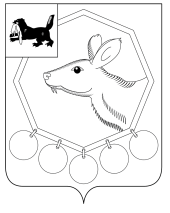 ДУМА Муниципального образования «Баяндаевский район» Иркутской областиРЕШЕНИЕОт 21 июня 2016 годаО ВНЕСЕНИИ ИЗМЕНЕНИЙ В ПОЛОЖЕНИЕ О ПОЧЕТНОМ ЗВАНИИ «ЗА ЗАСЛУГИ ПЕРЕД  БАЯНДАЕВСКИМ РАЙОНОМ»       Руководствуясь ст.ст. 27, 47 Устава муниципального образования «Баяндаевский район»,ДУМА РЕШИЛА:Внести изменения в Приложение №1 к Положению о почетном звании «За заслуги перед Баяндаевским районом», утвержденное решением Думы МО «Баяндаевский район» от 05.10.2011 № 21/3, изложив его в новой редакции (Приложение №1) .2.  Настоящее  решение подлежит опубликованию в районной газете «Заря» и на официальном сайте МО «Баяндаевский район» в информационно-телекоммуникационной  сети «Интернет».Мэр муниципального образования «Баяндаевский район»А.П. Табинаевс. Баяндай«21» июня 2016 год № 15/5Приложение N 1к решению Думы  МО «Баяндаевский район»                                                                                                  от 21 июня 2016 года  № 15/5                 Описание нагрудного знака «За заслуги перед Баяндаевским районом»Нагрудный знак «За заслуги перед Баяндаевским районом» выполнен в виде медали, подвешенной на колодке – традиционного наградного символа. Колодка составлена из прямоугольника рубинового цвета обрамленного двумя расходящимися право и влево лавровыми ветвями. По центру прямоугольника расположена надпись в две строки «ЗА ЗАСЛУГИ», выполненная рельефными литерами. Основным элементом нагрудного знака «За заслуги перед Баяндаевским районом» является герб Баяндаевского района, наложенный на рельефные стилизованные солнечные лучи. Под гербом расходящиеся вправо и влево две лавровые ветви. Сверху вокруг герба надпись, выполненная рельефными литерами: «БАЯНДАЕВСКИЙ РАЙОН».Размер нагрудного знака Ǿ 33 мм; размер накладного герба 15 x 17 мм; общая толщина 3 мм; размер колодки 32 x 22 мм, толщина 2 мм.Материал нагрудного знака и колодки – бронзовый сплав «томпак»; исполнение объемно – рельефная штамповка; покрытие – позолота и многоцветными эмалями.Нагрудный знак соединен кольцом с колодкой, а колодка имеет булавку для крепления на одежду.